                 VELİ İZİN BELGESİ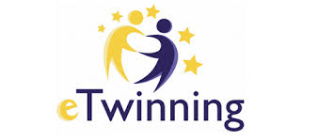 PİRİNÇLİK BÜYÜKDERE İLKOKULU MÜDÜRLÜĞÜNE        Velisi bulunduğum  yukarıda açık kimliği yazılı okulunuz öğrencisinin, eTwinning (Avrupa Okul Ortaklıkları) projeleri kapsamında yapılan etkinliklerde yer almasına, bu etkinliklerin resim, video vb, şekilde kayıt altına alınıp eğitim öğretime destek sağlamak koşuluyla (güvenirliği sağlanan) sosyal paylaşım ortamlarında yayınlanmasına izin veriyorum.                                                                                                 …../01/2018                                                                                                         İmza                                                                                                    Ad SoyadAÇIKLAMALAR:Bu izin belgesi, yukarıda belirtilen etkinliğe katılacak olan öğrencinin annesi, babası/ yasal velisi tarafından doldurulup imzalanacaktır.İzin Belgesi olmayan öğrenci ilgili etkinliğe alınmayacaktır.                                         Onaylanır                                      ..…./01/2018                                  Yasemin HAMARAT                                     Sınıf ÖğretmeniPROJEYE KATILACAK ÖĞRENCİNİNPROJEYE KATILACAK ÖĞRENCİNİNPROJEYE KATILACAK ÖĞRENCİNİNPROJEYE KATILACAK ÖĞRENCİNİNAdı SoyadıBaba AdıSınıfıAna AdıNoCinsiyetiK( )   E(  )